OFICINA DE PRÁCTICAS EXTERNAS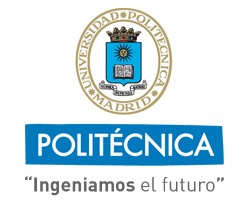 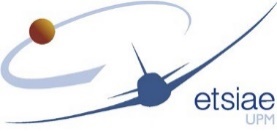 ESCUELA TÉCNICA SUPERIOR DE INGENIERÍA AERONÁUTICA Y DEL ESPACIO ASIGNATURA: PRÁCTICAS EN EMPRESAMEMORIA DE ACTIVIDADES DEL ALUMNO EN LA EMPRESA                                                                                           En .........................., a ...... de ........................ de 20.... Fdo.:Subdirección de Relaciones Institucionales y Promoción - Empresas y Empleo  ope.aeroespacial@upm.es, tfno: 91 0675545DATOS GENERALESAlumno DATOS GENERALESTítulo de la prácticaDATOS GENERALESEmpresaDATOS GENERALESPeríodo de realizaciónDATOS GENERALESTutor profesionalDATOS GENERALESCorreo electrónicoACTIVIDADES A REALIZAR POR EL ALUMNO EN LA EMPRESA (a rellenar y firmar por la empresa, por favor contar con detalle ya que sirve para poder asignar un tutor académico al alumno )